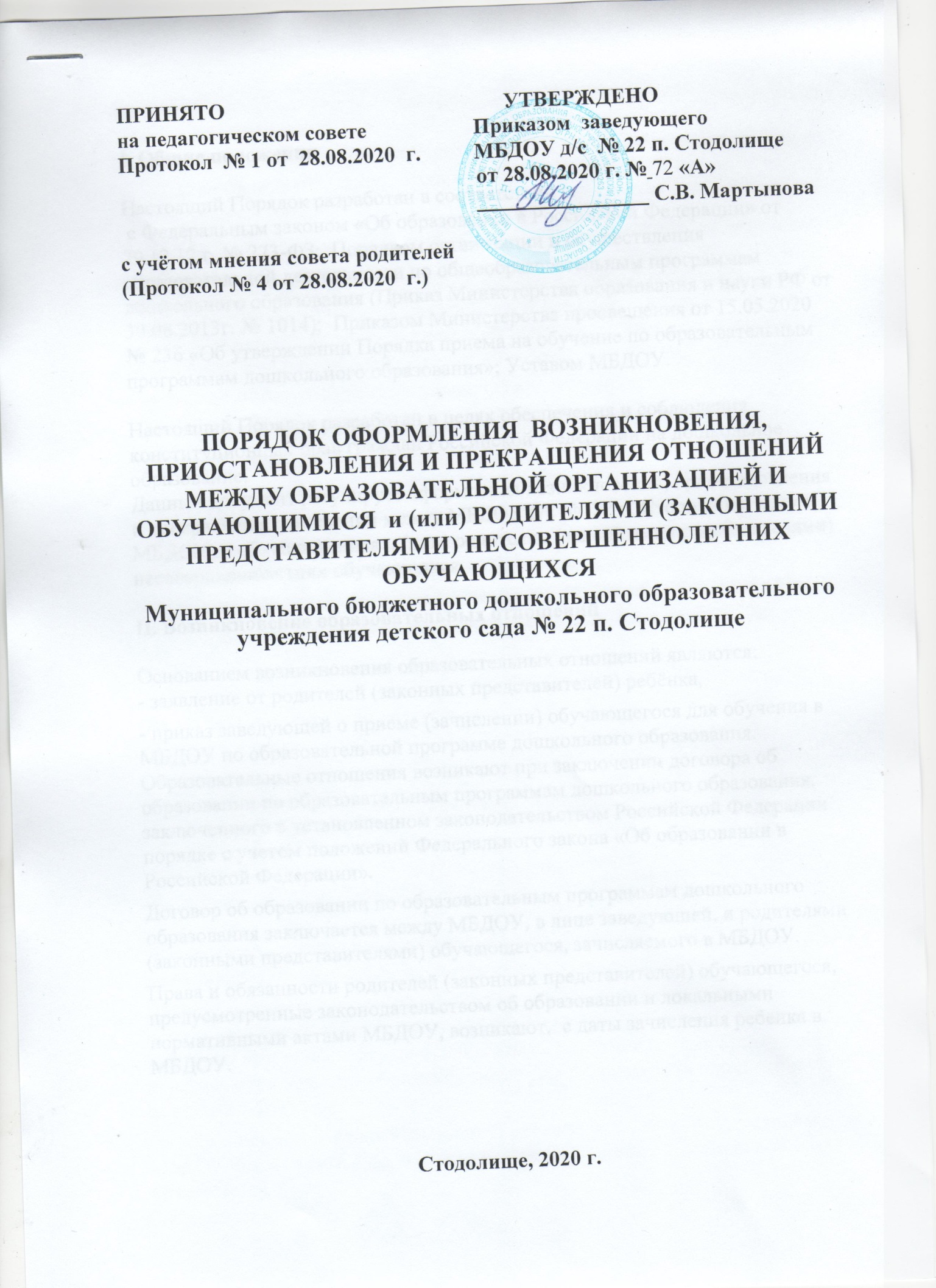 I. Общие положения Настоящий Порядок разработан в соответствии с:  с Федеральным законом «Об образовании в Российской Федерации» от 29.12.12 г. № 273-ФЗ;  Порядком организации и осуществления образовательной деятельности по общеобразовательным программам дошкольного образования (Приказ Министерства образования и науки РФ от 30.08.2013г. № 1014);  Приказом Министерства просвещения от 15.05.2020  № 236 «Об утверждении Порядка приема на обучение по образовательным программам дошкольного образования»; Уставом МБДОУ. Настоящий Порядок разработан в целях обеспечения и соблюдения конституционных прав граждан Российской Федерации на дошкольное образование. Данный документ регулирует оформления возникновения, приостановления и прекращения отношений между МБДОУ д/с №  22 п. Стодолище  (далее МБДОУ) и обучающимися и (или) родителям (законными представителями) несовершеннолетних обучающихся. II. Возникновение образовательных отношений Основанием возникновения образовательных отношений являются: - заявление от родителей (законных представителей) ребёнка, - приказ заведующей о приеме (зачислении) обучающегося для обучения в МБДОУ по образовательной программе дошкольного образования. Образовательные отношения возникают при заключении договора об образовании по образовательным программам дошкольного образования, заключенного в установленном законодательством Российской Федерации порядке с учетом положений Федерального закона «Об образовании в Российской Федерации». Договор об образовании по образовательным программам дошкольного образования заключается между МБДОУ, в лице заведующей, и родителями (законными представителями) обучающегося, зачисляемого в МБДОУ. Права и обязанности родителей (законных представителей) обучающегося, предусмотренные законодательством об образовании и локальными нормативными актами МБДОУ, возникают,  с даты зачисления ребенка в МБДОУ. III. Договор между МБДОУ и родителями (законными представителями) Договор заключается в простой письменной форме между МБДОУ, в лице заведующего, и родителями (законными представителями) ребенка, зачисляемого в МБДОУ. В договоре указываются основные характеристики предоставляемой услуги (взаимные права, обязанности и ответственность сторон, возникающие в процессе воспитания, обучения, развития, присмотра, ухода и оздоровления детей, длительность пребывания ребёнка в МБДОУ, а также расчет размера платы, взимаемой с родителей (законных представителей) за присмотр и уход за ребёнком в МБДОУ). Договор не может содержать условий, ограничивающих права или,  снижающих уровень гарантий обучающихся,  по сравнению с установленными законодательством об образовании. Если такие условия включены в договоры, то они не подлежат применению. Форма договора об образовании по образовательным программам дошкольного образования разрабатывается на основе Примерной формы договора, утвержденной Федеральным органом исполнительной власти, осуществляющим функции по выработке государственной политики и нормативно-правовому регулированию в сфере образования и утверждается приказом заведующей. IV. Приостановление отношений Отношения могут быть приостановлены в случае: • болезни обучающегося; • санаторно-курортного лечения обучающегося; • отпуска родителей (законных представителей) • карантина в МБДОУ; • ремонта в МБДОУ; • нарушения температурного режима в МБДОУ. Приостановление отношений по инициативе родителей (законных представителей) возникают на основании их заявления. Приостановление отношений по инициативе МБДОУ возникают на основании приказа заведующего  МБДОУ в случае карантина, ремонтных работ или аварийных ситуаций, связанных с невозможностью предоставлять в надлежащем качестве образовательные услуги, оказывать присмотр и уход за детьми в ДОУ. На время приостановления отношений место за ребенком,  посещающим МБДОУ сохраняется, а родительская плата за присмотр и уход за ребенком не взимается. V. Прекращение образовательных отношений Образовательные отношения прекращаются,  в связи с отчислением обучающегося из МБДОУ, осуществляющего образовательную деятельность: - в связи с завершением обучения обучающегося по образовательным программам дошкольного образования МБДОУ: - досрочно по следующим основаниям:  по инициативе родителей (законных представителей), в том числе в случае перевода обучающегося для продолжения освоения образовательной программы в другую организацию, осуществляющую образовательную деятельность; по обстоятельствам, не зависящим от воли родителей (законных представителей) и МБДОУ, осуществляющего образовательную деятельность, в том числе в случае ликвидации МБДОУ, осуществляющего образовательную деятельность. Досрочное прекращение образовательных отношений по инициативе родителей (законных представителей) обучающегося не влечет за собой возникновение каких-либо дополнительных, в том числе материальных, обязательств указанного обучающегося перед МБДОУ, осуществляющим образовательную деятельность. Порядок перевода обучающегося из одного МБДОУ в другое определяется Порядком и основанием перевода, отчисления и восстановления обучающихся. В случае прекращения деятельности МБДОУ Учредитель обеспечивает перевод обучающегося с согласия родителей (законных представителей) обучающегося в другую образовательную организацию, реализующую соответствующую образовательную программу. Факт прекращения образовательных отношений между МБДОУ, в лице заведующего, и родителями (законными представителями) ребёнка регламентируется приказом заведующей МБДОУ.